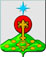 РОССИЙСКАЯ ФЕДЕРАЦИЯСвердловская областьДУМА СЕВЕРОУРАЛЬСКОГО ГОРОДСКОГО ОКРУГАРЕШЕНИЕот 26 декабря 2018 года	          № 86 г. Североуральск       О внесении изменений в Решение Думы Североуральского городского округа от 28 октября 2009 года № 151 «Об утверждении Правил землепользования и застройки города Североуральска» Руководствуясь Градостроительным кодексом Российской Федерации, Федеральным законом от 6 октября 2003 года № 131-ФЗ «Об общих принципах организации местного самоуправления в Российской Федерации», Уставом Североуральского городского округа, Постановлением Администрации Североуральского городского округа от 10.07.2018 г. № 39 «О проведении публичных слушаний по проекту о внесении изменений в Правила землепользования и застройки города Североуральска, утвержденные Решением Думы Североуральского городского округа от 28.10.2009 г. № 151»,  Заключением о результатах проведения публичных слушаний от 07.08.2018 г., Дума Североуральского городского округаРЕШИЛА:1. Внести в Правила землепользования и застройки города Североуральска, утвержденные Решением Думы Североуральского городского округа от 28.10.2009 г. № 151, следующее изменение:в параграфе 2.2.4 ОДС-3 Зона культурно-развлекательных комплексов подпункта 2.2  ОД - Общественно-деловые зоны пункта 2 «Градостроительные регламенты» статьи 78 «Градостроительные регламенты по видам разрешенного использования и предельные параметры разрешенного использования земельных участков и объектов капитального строительства» главы 11 «Карта градостроительного зонирования города Североуральска» части II «Градостроительные регламенты» основные виды разрешенного использования недвижимости дополнить видом «религиозное использование».2.  Установить, что настоящее Решение вступает в силу со дня его официального опубликования. 3.  Опубликовать настоящее Решение в газете «Наше слово» и разместить на официальном сайте Администрации Североуральского городского округа.4. Контроль за исполнением настоящего Решения возложить на постоянную депутатскую комиссию Думы Североуральского городского округа по городскому хозяйству и землепользованию (Аниськин В.В.).Глава Североуральского городского округа ______________В.П. Матюшенко                                  Председатель ДумыСевероуральского городского округа_____________    Е.С. Балбекова